Årsmøde i Idrættens Samråd 2023Idrættens Samråd i Høje-Taastrup Kommune indbyder hermed til årsmøde i Byrådssalen på Rådhuset:                      Onsdag den 29. november 2022 kl. 17.45 – til ca. 21.00Vi starter med spisning og mødet starter kl. 18.20Dagsorden:Velkommen     Hvad er der sket det seneste år i Idrættens Samråd.FokusområderOplæg til involvering i den nye Idræts- og Bevægelsespolitik i Høje-Taastrup Kommune v/Signe AbildåOplægget varer 5-10 min. og herefter skal foreningerne være aktive i gruppearbejde m.v.Hvad sker der i de enkelte foreningerIndlæg og drøftelse med foreninger.Herunder tid til snak med andre foreninger.Der er også plads til succeshistorier og aktivitetshistorier.Input fra foreningerne om fokusområder 2024.EventueltPS: Idræts- og Bevægelsespolitikken i Høje-Taastrup Kommune skal justeres. Den nye skal træde i kraft senest den 1. januar 2025.Venlig hilsen Idrættens SamrådFormandJens Bjerge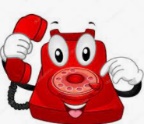 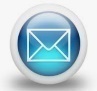                  ----------------Tilmeldingsfrist 20. november 2023----------------Tilmelding til årsmødet foregår via   https://htk.nemtilmeld.dk/653/